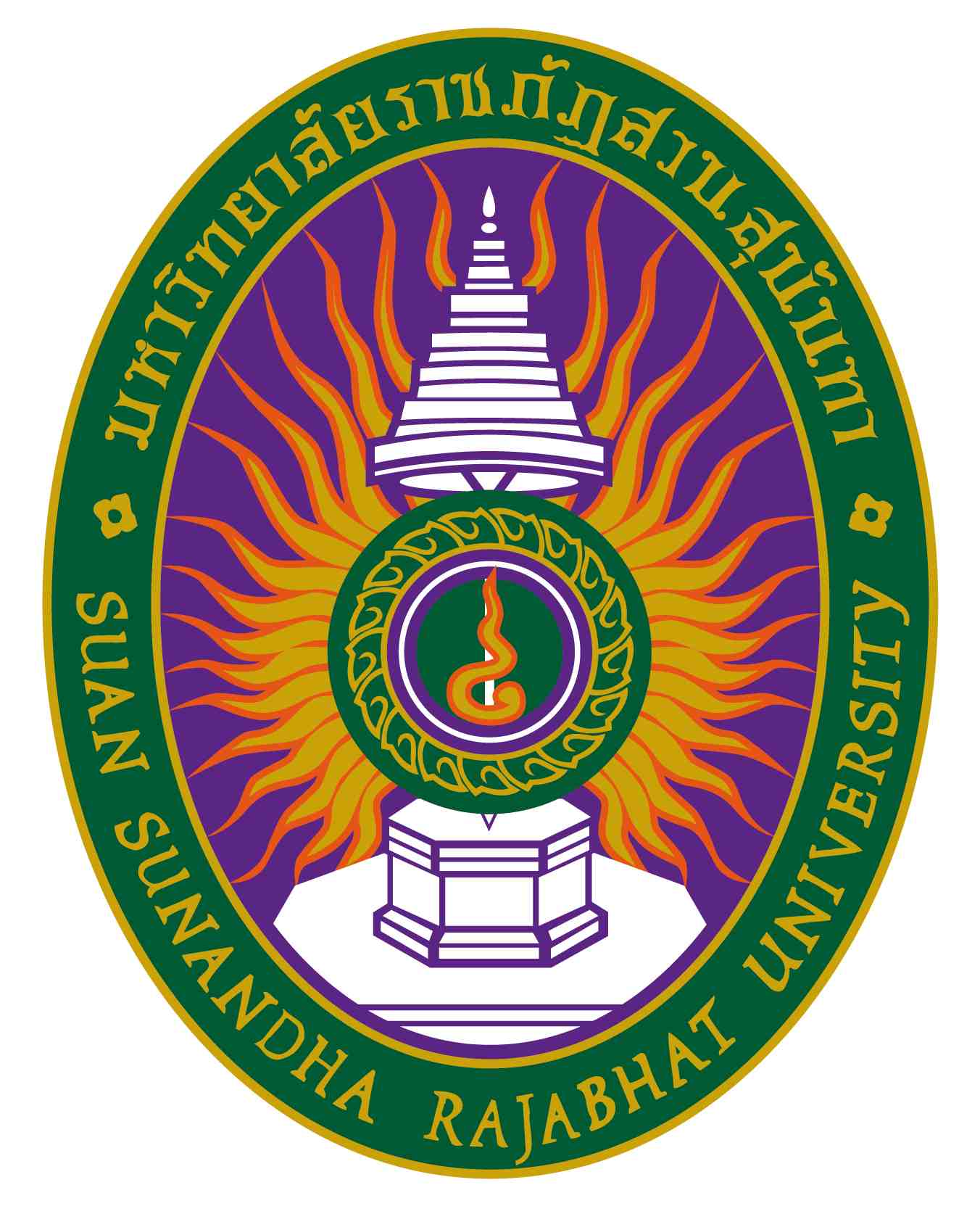 รายละเอียดของรายวิชา (Course Specification)รหัสวิชา MUS 3803  รายวิชา การจัดการธุรกิจดนตรีสาขาวิชา ดนตรี คณะ/วิทยาลัย ศิลปกรรมศาสตร์ มหาวิทยาลัยราชภัฏสวนสุนันทาภาคการศึกษา 1 ปีการศึกษา  2565หมวดที่ ๑ ข้อมูลทั่วไป๑.  รหัสและชื่อรายวิชา		 รหัสวิชา			MUS 3803  ชื่อรายวิชาภาษาไทย	การจัดการธุรกิจดนตรีชื่อรายวิชาภาษาอังกฤษ	(Music Business)๒.  จำนวนหน่วยกิต     			3(3-0-6)  หน่วยกิต๓.  หลักสูตรและประเภทของรายวิชา          ๓.๑  หลักสูตร    		ศิลปศาสตร์บัณฑิต  สาขาวิชาดนตรี      ๓.๒ ประเภทของรายวิชา  		…...............................................................   ๔.  อาจารย์ผู้รับผิดชอบรายวิชาและอาจารย์ผู้สอน			       ๔.๑  อาจารย์ผู้รับผิดชอบรายวิชา    	ผู้ช่วยศาสตราจารย์ยุทธกร สริกขกานนท์       ๔.๒ อาจารย์ผู้สอน			ผู้ช่วยศาสตราจารย์ยุทธกร สริกขกานนท์ ๕.  สถานที่ติดต่อ			สาขาวิชาดนตรี คณะศิลปกรรมศาสตร์ / E – Mail .........................................๖.  ภาคการศึกษา / ชั้นปีที่เรียน		๖.๑ ภาคการศึกษาที่ 		.....1  /..2565......  /  ชั้นปีที่ 4๖.๒ จำนวนผู้เรียนที่รับได้ 	ประมาณ.......30...........คน๗.  รายวิชาที่ต้องเรียนมาก่อน (Pre-requisite)  (ถ้ามี)	…...............................................................๘.  รายวิชาที่ต้องเรียนพร้อมกัน (Co-requisites) (ถ้ามี)	…...............................................................     ๙.  สถานที่เรียน	 		ห้องเรียนสาขาวิชาดนตรี 58507๑๐.วันที่จัดทำหรือปรับปรุง		 วันที่....22.....เดือน...กรกฎาคม....................พ.ศ. ..2565......     รายละเอียดของรายวิชาครั้งล่าสุดหมวดที่ ๒ จุดมุ่งหมายและวัตถุประสงค์๑.   จุดมุ่งหมายของรายวิชา	การศึกษาวิชาการตลาดด้านดนตรีมีจุดมุ่งหมายให้ผู้เรียนมีความรู้ เข้าใจหลักการและแนวคิดเกี่ยวกับการตลาดด้านดนตรี  การสำรวจและการวิจัยเพื่อสร้างแผนการตลาดด้านดนตรี  แผนกลยุทธ์ แผนการต่อรอง และแผนการโฆษณาประชาสัมพันธ์  ตระหนักความสำคัญของกระบวนการวางแผนการตลาดเพื่อสร้างสัดส่วนทางการตลาดด้านดนตรี  และสามารถใช้แนวคิดการบริหารจัดการทางการตลาดวิเคราะห์สถานการณ์ตลาด และนำเครื่องมือทางการตลาดไปประยุกต์ใช้ประโยชน์ได้อย่างเข้าใจเหมาะสมสอดคล้องกับพฤติกรรมของผู้บริโภคเป้าหมาย๒.   วัตถุประสงค์ในการพัฒนา/ปรับปรุงรายวิชา	เพื่อเสริมสร้างประสิทธิภาพในการเรียนรู้ ให้ผู้เรียนสามารถใช้ฐานความรู้ทางการบริหารการตลาดไปวิเคราะห์ให้สอดคล้อง เหมาะสม และทันสมัยกับสภาพแวดล้อมทางการตลาดในยุคปัจจุบันหมวดที่ ๓ ลักษณะและการดำเนินการ๑. คำอธิบายรายวิชา 		 การสำรวจและการวิจัยเพื่อสร้างแผนการตลาดด้านดนตรี  แผนกลยุทธ์ แผนการต่อรอง และแผนการโฆษณาประชาสัมพันธ์เพื่อสร้างสัดส่วนทางการตลาดด้านดนตรี	๒. จำนวนชั่วโมงที่ใช้ต่อภาคการศึกษา (ระบุเป็นจำนวนชั่วโมงต่อภาคเรียน)๓. จำนวนชั่วโมงต่อสัปดาห์ที่อาจารย์ให้คำปรึกษาและแนะนำทางวิชาการแก่นักศึกษาเป็นรายบุคคล	(ผู้รับผิดชอบรายวิชาโปรดระบุข้อมูล   ตัวอย่างเช่น  ๑ ชั่วโมง / สัปดาห์)	๓.๑ ปรึกษาด้วยตนเองที่ห้องพักอาจารย์ผู้สอน  ห้อง ...50507...... ชั้น ...5.... อาคาร ..ดนตรี.......... คณะ/วิทยาลัย	๓.๒ ปรึกษาผ่านโทรศัพท์ที่ทำงาน / มือถือ  หมายเลข ...........................................................................................	๓.๓ ปรึกษาผ่านจดหมายอิเล็กทรอนิกส์ (E-Mail) ..................................................................................................	๓.๔ ปรึกษาผ่านเครือข่ายสังคมออนไลน์ (Facebook/Twitter/Line)...........................................................................	๓.๕ ปรึกษาผ่านเครือข่ายคอมพิวเตอร์ (Internet/Webboard)...................................................................................หมวดที่ ๔ การพัฒนาผลการเรียนรู้ของนักศึกษา๑. คุณธรรม  จริยธรรม๑.๑   คุณธรรม จริยธรรมที่ต้องพัฒนา- การสร้างความมีวินัย ใฝ่รู้ ใฝ่เรียนและมีความตรงต่อเวลาในการเข้าเรียน- การสร้างให้มีความรับผิดชอบในงานที่มอบหมาย และมีความซื่อสัตย์ในการสอบ- การพัฒนาให้ผู้เรียนมีความยุติธรรม  ซื่อสัตย์ สุจริตต่อวิชาชีพ๑.๒   วิธีการสอน- ให้คำแนะนำเกี่ยวกับ หลักเกณฑ์การเข้าห้องเรียนตรงเวลาและเข้าเรียนอย่างสม่ำเสมอ- มอบหมายให้รับผิดชอบในการทำกิจกรรมร่วมกันภายในชั้นเรียน- ส่งเสริมให้เห็นคุณค่าต่อวิชาชีพ  ทั้งความยุติธรรม  ซื่อสัตย์ สุจริตต่อวิชาชีพ๑.๓    วิธีการประเมินผล- ประเมินทั้งการตรงต่อเวลา และความสม่ำเสมอพฤติกรรมการเข้าชั้นเรียนของนักศึกษา - ประเมินจากพฤติกรรมความรับผิดชอบและการส่งงานที่ได้รับมอบหมายในชั้นเรียน- ประเมินจากการกระทำทุจริตในการสอบ๒. ความรู้๒.๑   ความรู้ที่ต้องพัฒนา-มีความรู้ เข้าใจหลักการและแนวคิดเกี่ยวกับการตลาดด้านดนตรี-มีความรู้ความเข้าใจกระบวนการวางแผนการตลาดด้านดนตรี  แผนกลยุทธ์ แผนการต่อรอง และแผนการโฆษณาประชาสัมพันธ์-ตระหนักความสำคัญของกระบวนการวางแผนการตลาดเพื่อสร้างสัดส่วนทางการตลาดด้านดนตรี -สามารถใช้แนวคิดการบริหารจัดการทางการตลาดวิเคราะห์สถานการณ์ตลาด และนำเครื่องมือทางการตลาดไปประยุกต์ใช้ประโยชน์ได้อย่างเข้าใจเหมาะสมสอดคล้องกับพฤติกรรมของผู้บริโภคเป้าหมาย๒.๒   วิธีการสอนมีการใช้วิธีการสอนหลากหลายวิธีภายใต้แนวคิดการจัดการเรียนการสอนโดยเน้นผู้เรียนเป็นศูนย์กลาง ดังนี้ - การบรรยายร่วมกับการอภิปราย  ถาม-ตอบ ในชั้นเรียน- การยกตัวอย่างกรณีศึกษา ฝึกให้เกิดการคิด วิเคราะห์- การทำงานกลุ่มและการนำเสนอรายงาน โดยอาศัยการสืบค้นทางอินเทอร์เนตค้นคว้าหาข้อมูลที่เกี่ยวข้องด้วยฐานข้อมูลออนไลน์ เพื่อนำเสนอในชั้นเรียน ๒.๓   วิธีการประเมินผล- ประเมินจากการมีส่วนร่วมอภิปรายในชั้นเรียน- ประเมินจากการคิดวิเคราะห์กรณีศึกษา และพฤติกรรมการมีส่วนร่วมในชั้นเรียน- ประเมินจากผลงานการสืบค้น รายงานกลุ่ม และการนำเสนอด้วยวาจาหน้าชั้นเรียน- ประเมินจากการสอบกลางภาค สอบปลายภาค ๓. ทักษะทางปัญญา๓.๑   ทักษะทางปัญญาที่ต้องพัฒนา- มีทักษะทางปัญญาในการคิดวิเคราะห์  ทักษะการแก้ปัญหาทางธุรกิจโดยเฉพาะอย่างยิ่ง สามารถใช้หลักการแนวคิดของการบริหารการตลาดมาร่วมวิเคราะห์ คิดสร้างโอกาสทางการตลาดภายใต้สถานการณ์จริง๓.๒   วิธีการสอน- บรรยายและอภิปรายกรณีศึกษาร่วมกันในชั้นเรียน- ฝึกให้วิเคราะห์ปัญหาจากกรณีศึกษาที่มีผู้ศึกษาไว้แล้ว โดยให้ไปค้นคว้าจากเอกสารต่าง ๆ รวมการค้นคว้าจากสื่อทางธุรกิจ นิตยสารและฐานข้อมูลออนไลน์๓.๓    วิธีการประเมินผล- ทดสอบโดยข้อเขียน และสังเกตพฤติกรรมในชั้นเรียน- ตรวจรายงาน การนำเสนอรายงานและการมีส่วนร่วมวิพากษ์กรณีศึกษา๔. ทักษะความสัมพันธ์ระหว่างบุคคลและความรับผิดชอบ๔.๑   ทักษะความสัมพันธ์ระหว่างบุคคลและความรับผิดชอบที่ต้องพัฒนา- มีทักษะในการสร้างสัมพันธภาพระหว่างผู้เรียนและภายในกลุ่มด้วยกัน - รับผิดชอบในการเรียนรู้ด้วยตนเอง - รับผิดชอบทำงานที่มอบหมายให้แล้วเสร็จตามกำหนดเวลา- แสดงความเป็นผู้นำและผู้ตามในการทำงานเป็นทีม ๔.๒   วิธีการสอน- มอบหมายงานให้ค้นคว้าและศึกษาจากสื่อออนไลน์- มอบหมายงานกลุ่มในการวิเคราะห์กรณีศึกษาการตลาดด้านดนตรี- จัดกลุ่มร่วมกันอภิปรายการตลาดด้านดนตรีในชั้นเรียน๔.๓    วิธีการประเมินผล- ประเมินโดยการตรวจรายงานผลการวิเคราะห์กรณีศึกษาที่นำเสนอ - ประเมินจากพฤติกรรมการอภิปรายร่วมกันในชั้นเรียน- สังเกตพฤติกรรมภายในชั้นเรียนการตลาดด้านดนตรี เช่น การถาม-ตอบคำถาม๕. ทักษะการวิเคราะห์เชิงตัวเลข การสื่อสาร และการใช้เทคโนโลยีสารสนเทศ๕.๑   ทักษะการวิเคราะห์เชิงตัวเลข การสื่อสาร และการใช้เทคโนโลยีสารสนเทศที่ต้องพัฒนา- มีทักษะเชิงตัวเลข ในการคิดคำนวนการจัดทำงบประมาณตามแผนการตลาด   - มีทักษะในการสื่อสารทั้งการพูด การฟัง การเขียน โดยการเขียนรายงานและนำเสนอและการถามตอบในชั้นเรียน - ทักษะการใช้เทคโนโลยีสารสนเทศ เช่น การสืบค้นฐานข้อมูลออนไลน์ การจัดทำสื่อนำเสนองานด้วยรูปแบบและเทคโนโลยีที่เหมาะสม เช่น power point, clip VDO ๕.๒   วิธีการสอน- การบรรยายร่วมกับการอภิปราย  ถาม-ตอบ ในชั้นเรียนการตลาดด้านดนตรี- การยกตัวอย่างกรณีศึกษาการตลาดด้านดนตรี ฝึกให้เกิดการคิด วิเคราะห์- การทำงานกลุ่มและการนำเสนอรายงาน โดยอาศัยการสืบค้นทางอินเทอร์เนตค้นคว้าหาข้อมูลที่เกี่ยวข้องด้วยฐานข้อมูลออนไลน์ เพื่อนำเสนอในชั้นเรียน ๕.๓    วิธีการประเมินผล- ประเมินโดยการตรวจการคิดคำนวนการจัดทำงบประมาณตามแผนการตลาด  - ประเมินจากพฤติกรรมการสื่อสารด้วยการเขียนรายงาน การนำเสนอและอภิปรายร่วมกันในชั้นเรียน- ประเมินจากผลงานการสืบค้นและสื่อนำเสนอด้วยสื่อเทคโนโลยีที่เหมาะสมหมายเหตุสัญลักษณ์ 	หมายถึง	ความรับผิดชอบหลัก สัญลักษณ์ 	หมายถึง	ความรับผิดชอบรอง เว้นว่าง	หมายถึง	ไม่ได้รับผิดชอบซึ่งจะปรากฎอยู่ในแผนที่แสดงการกระจายความรับผิดชอบมาตรฐานผลการเรียนรู้จากหลักสูตรสู่รายวิชา (Curriculum Mapping)หมวดที่ ๕ แผนการสอนและการประเมินผลแผนการสอน ๒. แผนการประเมินผลการเรียนรู้    ( ระบุวิธีการประเมินผลการเรียนรู้หัวข้อย่อยแต่ละหัวข้อตามที่ปรากฏในแผนที่แสดงการกระจายความรับผิดชอบของรายวิชา      (Curriculum Mapping) ตามที่กำหนดในรายละเอียดของหลักสูตร สัปดาห์ที่ประเมิน และสัดส่วนของการประเมิน)หมวดที่ ๖ ทรัพยากรประกอบการเรียนการสอน๑.  ตำราและเอกสารหลักมีนา ชวลิต .  (มปป.).  การบริหารการตลาด.  กรุงเทพฯ : คณะวิทยาการจัดการ  มหาวิทยาลัยราชภัฎสวนสุนันทา๒.  เอกสารและข้อมูลสำคัญ       เอกสารประกอบการเรียนของอาจารย์ผู้สอนธนวรรรณ  แสงสุวรรณ,ผศ.ดร.และคณะ(ผู้แปล) แต่งโดย ค็อตเลอร์,ฟิลลิป. (2546). การจัดการการตลาด. กรุงเทพฯ : เพียร์สัน  เอ็ดดูเคชั่น  อินโดไชน่า  ISBN 974-88312-7-2ฉัตยาพร  เสมอใจ. (254?).  การบริหารการตลาด.  กรุงเทพฯ : ซีเอ็ดยูเคชั่น๓.  เอกสารและข้อมูลแนะนำ       	บทความ  นิตยสาร  สื่อสิ่งพิมพ์  internet  และการใช้เครื่องมือการตลาดให้กับผลิตภัณฑ์ต่างๆ  โดยเฉพาะอย่างยิ่งบทความวิจัยและสถานการณ์การตลาดด้านดนตรี ตลอดจนข่าวความเคลื่อนไหวทางธุรกิจทั้งเอกสารและสื่อออนไลน์ รายชื่อเว็บไซต์สำหรับค้นคว้าเพิ่มเติมhttp:// www.gotomamager.com			http://www.thaistudy.chula.ac.thhttp:// en.wikipedia.org				http:// www.marketingthai.or.thข้อแนะนำสำหรับการเรียน- นักศึกษาควรเข้าเรียนสม่ำเสมอ โดยมีเวลาเรียนไม่น้อยกว่าร้อยละ 80 จึงมีสิทธ์เข้าสอบปลายภาค  ควรจัดเวลาในการเข้าร่วมกิจกรรมภายในชั้นเรียนและทำงานส่งให้ครบถ้วน- หากนักศึกษาขาดเรียนควรติดตามบทเรียนกับเพื่อน ๆ- หากมีข้อสงสัยเกี่ยวกับบทเรียนควรถามผู้สอนประจำวิชาเพิ่ม (อาจารย์เกศสิรี ปั้นธุระ)หมวดที่ ๗ การประเมินและปรับปรุงการดำเนินการของรายวิชา๑.  กลยุทธ์การประเมินประสิทธิผลของรายวิชาโดยนักศึกษา	กลยุทธ์การประเมินประสิทธิผลของรายวิชาให้ผู้เรียนประเมินประสิทธิผลของรายวิชาการตลาดด้านดนตรีโดยนักศึกษาโดยใช้แบบประเมินผลคุณภาพการสอนรายวิชาของอาจารย์ผู้สอน  ในแต่ละด้าน อาทิ วิธีการสอน การจัดกิจกรรมในและนอกห้องเรียน สิ่งสนับสนุนการเรียนการสอน ซึ่งมีผลกระทบต่อการเรียนรู้และผลการเรียนรู้ที่ได้รับพร้อมข้อเสนอแนะเพื่อการปรับปรุงจากฝ่ายวิชาการ คณะศิลปกรรมศาสตร์  มหาวิทยาลัยราชภัฏสวนสุนันทา๒. กลยุทธ์การประเมินการสอน       (ระบุวิธีการประเมินที่จะได้ข้อมูลการสอน เช่น จากผู้สังเกตการณ์ หรือทีมผู้สอน หรือผลการเรียนของนักศึกษา เป็นต้น)การประเมินการสอนได้ทำควบคู่ทั้งการประเมินเชิงปริมาณเป็นค่าคะแนนกิจกรรมและคะแนนสอบ  พร้อมทั้งทำการประเมินเชิงคุณภาพโดยการสังเกตพฤติกรรมในชั้นเรียนการตลาดด้านดนตรีแล้วเสริมเป็นคะแนนจิตพิสัยของผู้เรียน๓.  การปรับปรุงการสอน      (อธิบายกลไกและวิธีการปรับปรุงการสอน เช่น คณะ/ภาควิชามีการกำหนดกลไกและวิธีการปรับปรุงการสอนไว้อย่างไรบ้าง       การวิจัยในชั้นเรียน การประชุมเชิงปฏิบัติการเพื่อพัฒนาการเรียนการสอน เป็นต้น)สาขาวิชากำหนดให้อาจารย์ผู้สอนทบทวนและปรับปรุงกลยุทธ์และวิธีการสอนจากผลการประเมินประสิทธิภาพของรายวิชาการตลาดด้านดนตรี  นอกจากนี้ สนับสนุนให้อาจารย์ผู้สอนเข้ารับการฝึกอบรมกลยุทธ์การสอนหรือการวิจัยเพื่อพัฒนาการเรียนการสอนของคณะ และมีการประชุมอาจารย์ในสาขาวิชาเพื่อหารือปัญหาการเรียนรู้ของผู้เรียนและร่วมกันหาแนวทางแก้ไข๔.  การทวนสอบมาตรฐานผลสัมฤทธิ์ของนักศึกษาในรายวิชา      (อธิบายกระบวนการที่ใช้ในการทวนสอบมาตรฐานผลสัมฤทธิ์ของนักศึกษาตามมาตรฐานผลการเรียนรู้ของรายวิชา เช่น       ทวนสอบจากคะแนนข้อสอบ หรืองานที่มอบหมาย กระบวนการอาจจะต่างกันไปสำหรับรายวิชาที่แตกต่างกัน หรือสำหรับ      มาตรฐานผลการเรียนรู้แต่ละด้าน)	อาจารย์ผู้สอนมีการทานสอบคะแนนผลสัมฤทธิ์ของผู้เรียนทุกคน ในรายวิชาการตลาดด้านดนตรีเพื่อให้เกิดความถูกต้อง  ส่งคะแนนตามกำหนดเวลาในปฏิทินทางวิชาการ ต่อมานำการประเมินผลผลสัมฤทธิ์ทางการเรียนเข้าทวนสอบโดยการประชุมของคณะหรือคณะกรรมการวิชาการประจำคณะ ที่ได้รับการแต่งตั้งจากคณะกรรมการบริหารก่อนประกาศผลสอบ๕.  การดำเนินการทบทวนและการวางแผนปรับปรุงประสิทธิผลของรายวิชา      (อธิบายกระบวนการในการนำข้อมูลที่ได้จากการประเมินจากข้อ ๑ และ ๒ มาวางแผนเพื่อปรับปรุงคุณภาพ)สาขาวิชามีระบบการทบทวนประสิทธิผลของรายวิชาการตลาดด้านดนตรี โดยพิจารณาจากผลการประเมินการสอนโดยผู้เรียน ผลการประเมินโดยที่ประชุมของคณะหรือคณะกรรมการที่คณะแต่งตั้ง เพื่อใช้ในการปรับปรุงและพัฒนาการในสอนในภาคการศึกษาต่อไป***********************แผนที่แสดงการกระจายความรับผิดชอบมาตรฐานผลการเรียนรู้จากหลักสูตรสู่รายวิชา (Curriculum Mapping)ตามที่ปรากฏในรายละเอียดของหลักสูตร (Programme Specification) มคอ. ๒ความรับผิดชอบในแต่ละด้านสามารถเพิ่มลดจำนวนได้ตามความรับผิดชอบบรรยาย(ชั่วโมง)สอนเสริม(ชั่วโมง)การฝึกปฏิบัติ/งานภาคสนาม/การฝึกงาน (ชั่วโมง)การศึกษาด้วยตนเอง(ชั่วโมง)3 ชั่วโมงต่อสัปดาห์- -6 ชั่วโมงต่อสัปดาห์สัปดาห์ที่หัวข้อ/รายละเอียดจำนวน(ชม.)กิจกรรมการเรียน การสอน/สื่อที่ใช้ ผู้สอน๑การชี้แจงรายวิชาและการจัดทำรายงานของนักศึกษา3-บรรยาย  ถาม-ตอบ-สื่อแนวการสอนผศ.ยุทธกร สริกขกานนท์๒ความหมายการตลาดความหมายของการตลาดด้านดนตรี3-บรรยาย  ถาม-ตอบ-นศ. เสนอหัวข้อรายงานผศ.ยุทธกร สริกขกานนท์๓ระบบตลาดอย่างง่ายความสำคัญของตลาดดนตรี3-วิเคราะห์กรณีศึกษา-บรรยายสรุป ถาม-ตอบ-สื่อกรณีศึกษาผศ.ยุทธกร สริกขกานนท์๔การกำหนดกลุ่มเป้าหมายเพื่อสร้างสัดส่วนทางการตลาดผู้บริโภคทางการตลาดดนตรี3-นศ.ฝึกคิดวิเคราะห์  STP -สื่อ power pointผศ.ยุทธกร สริกขกานนท์๕การวิจัยตลาดดนตรี3-บรรยาย  ถาม-ตอบ-สื่อ power point -บทความวิจัยผศ.ยุทธกร สริกขกานนท์๖ส่วนประสมทางการตลาดกรณีศึกษา ธุรกิจบริการบอกรัก3-วิเคราะห์กรณีศึกษา-สื่อกรณีศึกษาผศ.ยุทธกร สริกขกานนท์๗การสร้างสัดส่วนทางการตลาดการวิเคราะห์โอกาสและปัญหาต่าง ๆ ทางการตลาดด้านดนตรี3-อภิปรายร่วมกัน-สื่อธุรกิจจริงผศ.ยุทธกร สริกขกานนท์๘สอบกลางภาค๙การวางแผนกลยุทธ์การตลาดดนตรี3-บรรยาย-สื่อ power point-ตัวอย่างแผนการตลาดผศ.ยุทธกร สริกขกานนท์๑๐แผนการตลาดด้านดนตรี3-บรรยาย -อภิปรายกลุ่ม-สื่อ power pointผศ.ยุทธกร สริกขกานนท์๑๑แผนกลยุทธ์3-บรรยาย -อภิปรายกลุ่ม-สื่อ power pointผศ.ยุทธกร สริกขกานนท์๑๒แผนการโฆษณาประชาสัมพันธ์3-บรรยาย -อภิปรายกลุ่ม-สื่อ power pointผศ.ยุทธกร สริกขกานนท์๑๓แผนการเจรจาต่อรอง3-บรรยาย -บทบาทสมมติ-สื่อ power pointผศ.ยุทธกร สริกขกานนท์๑๔การนำเสนอรายงานกลุ่ม3-นศ.นำเสนอและอภิปรายรายงานกลุ่มประกอบสื่อผศ.ยุทธกร สริกขกานนท์๑๕สอบปลายภาค3แบบทดสอบปลายภาคผศ.ยุทธกร สริกขกานนท์ผลการเรียนรู้วีธีการประเมินผลการเรียนรู้สัปดาห์ที่ประเมินสัดส่วนของการประเมินผล การเข้าชั้นเรียน1-1510 %กิจกรรมที่มอบหมาย4,5 และ 1420 %กรณีศึกษา3 และ 620 %สอบกลางภาค820 %สอบปลายภาค1530 %รายวิชาคุณธรรม จริยธรรมคุณธรรม จริยธรรมคุณธรรม จริยธรรมคุณธรรม จริยธรรมคุณธรรม จริยธรรมคุณธรรม จริยธรรมคุณธรรม จริยธรรมความรู้ความรู้ความรู้ความรู้ความรู้ทักษะทางปัญญาทักษะทางปัญญาทักษะทางปัญญาทักษะความสัมพันธ์ระหว่างบุคคล และความรับผิดชอบระหว่างบุคคลและความรับผิดชอบทักษะความสัมพันธ์ระหว่างบุคคล และความรับผิดชอบระหว่างบุคคลและความรับผิดชอบทักษะความสัมพันธ์ระหว่างบุคคล และความรับผิดชอบระหว่างบุคคลและความรับผิดชอบทักษะการวิเคราะห์เชิงตัวเลข การสื่อสาร และการใช้เทคโนโลยีสารสนเทศเชิงตัวเลข การสื่อสารและการใช้เทคโนโลยีสารสนเทศทักษะการวิเคราะห์เชิงตัวเลข การสื่อสาร และการใช้เทคโนโลยีสารสนเทศเชิงตัวเลข การสื่อสารและการใช้เทคโนโลยีสารสนเทศทักษะการวิเคราะห์เชิงตัวเลข การสื่อสาร และการใช้เทคโนโลยีสารสนเทศเชิงตัวเลข การสื่อสารและการใช้เทคโนโลยีสารสนเทศทักษะการวิเคราะห์เชิงตัวเลข การสื่อสาร และการใช้เทคโนโลยีสารสนเทศเชิงตัวเลข การสื่อสารและการใช้เทคโนโลยีสารสนเทศทักษะด้านอื่น ๆรายวิชา  ความรับผิดชอบหลัก                                                          ความรับผิดชอบรอง  ความรับผิดชอบหลัก                                                          ความรับผิดชอบรอง  ความรับผิดชอบหลัก                                                          ความรับผิดชอบรอง  ความรับผิดชอบหลัก                                                          ความรับผิดชอบรอง  ความรับผิดชอบหลัก                                                          ความรับผิดชอบรอง  ความรับผิดชอบหลัก                                                          ความรับผิดชอบรอง  ความรับผิดชอบหลัก                                                          ความรับผิดชอบรอง  ความรับผิดชอบหลัก                                                          ความรับผิดชอบรอง  ความรับผิดชอบหลัก                                                          ความรับผิดชอบรอง  ความรับผิดชอบหลัก                                                          ความรับผิดชอบรอง  ความรับผิดชอบหลัก                                                          ความรับผิดชอบรอง  ความรับผิดชอบหลัก                                                          ความรับผิดชอบรอง  ความรับผิดชอบหลัก                                                          ความรับผิดชอบรอง  ความรับผิดชอบหลัก                                                          ความรับผิดชอบรอง  ความรับผิดชอบหลัก                                                          ความรับผิดชอบรอง  ความรับผิดชอบหลัก                                                          ความรับผิดชอบรอง  ความรับผิดชอบหลัก                                                          ความรับผิดชอบรอง  ความรับผิดชอบหลัก                                                          ความรับผิดชอบรอง  ความรับผิดชอบหลัก                                                          ความรับผิดชอบรอง  ความรับผิดชอบหลัก                                                          ความรับผิดชอบรอง  ความรับผิดชอบหลัก                                                          ความรับผิดชอบรอง  ความรับผิดชอบหลัก                                                          ความรับผิดชอบรองหมวดวิชา............๑๒๓๔๕๖๗๑๒๓๔๕๑๒๓๑๒๓๑๒๓๔รหัสวิชา MUS 3803  ชื่อรายวิชา การตลาดด้านดนตรี    Music Marketing